Gartner Peer Insights Customers’ Choice Template - BlogTitle: <VENDOR NAME> Named a <YEAR> Gartner Peer Insights Customers’ Choice for <MARKET>Body:The <VENDOR NAME> team is excited to announce that we have been recognized as a Customers’ Choice in the <MONTH><YEAR> Gartner Peer Insights ‘Voice of the Customer’: <MARKET>. Our team at <VENDOR NAME> takes great pride in this distinction, as customer feedback continues to shape our products and services.The Gartner Peer Insights Customers’ Choice is a recognition of vendors in this market by verified end-user professionals, taking into account both the number of reviews and the overall user ratings. To ensure fair evaluation, Gartner maintains rigorous criteria for recognizing vendors with a high customer satisfaction rate. <NOTE: You may include the Gartner Peer Insights Customers’ Choice badge in your blog post, but its use must be compliant with the Gartner Peer Insights Customers’ Choice Vendor Guidelines: https://gartner.com/reviews-pages/customers-choice-vendor-guidelines/?_ga=2.262925765.852321671.1513604721-630846414.1512680246  Include the required clear space around the Customers’ Choice badge (regardless of year). Don’t bundle it next to your or any other logos. Make the Customers’ Choice badge secondary in position to your logo and at least 10% smaller in size. Don’t alter the Customers’ Choice badge in any way. This includes, but is not limited to, changes to font, color, size, and orientation.>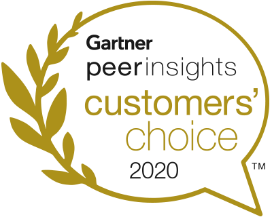 Here are some excerpts from customers that contributed to the distinction <Note – all reviews must be less than 12 months old from the date of this blog post>:“Quote Review #1” - Reviewers title, Reviews industry and *link to individual full review for context*“Quote Review #2” - Reviewers title, Reviews industry and *link to individual full review for context*“Quote Review #2” - Reviewers title, Reviews industry and *link to individual full review for context*Read more reviews for <VENDOR NAME> here *Link to vendor name in market*Everyone at <VENDOR NAME> is deeply proud to be honored as a <YEAR> Customers’ Choice for <MARKET>. To learn more about this distinction, or to read the reviews written about our products by the IT professionals who use them, please see the <MARKET> page on Gartner Peer Insights *link to market page*.To all of our customers who submitted reviews, thank you! These reviews mold our products and our customer journey, and we look forward to building on the experience that earned us this distinction!
If you have a <VENDOR NAME> story to share, we encourage you to join the Gartner Peer Insights crowd and weigh in. *Campaign bitly link to source reviews*The GARTNER PEER INSIGHTS CUSTOMERS’ CHOICE badge is a trademark and service mark of Gartner, Inc., and/or its affiliates, and is used herein with permission. All rights reserved. Gartner Peer Insights Customers’ Choice constitute the subjective opinions of individual end-user reviews, ratings, and data applied against a documented methodology; they neither represent the views of, nor constitute an endorsement by, Gartner or its affiliates.